  We are pleased to announce we are partnering with Foskett Sporting Goods & Uniforms located at 3225 Curry Ford Road (in the shopping plaza with the Band Room and Charlie’s Bakery) to provide shirts and outwear for our PCCA families.  You can go directly to the store at any time throughout the school year to make sure your child is in the correct uniform.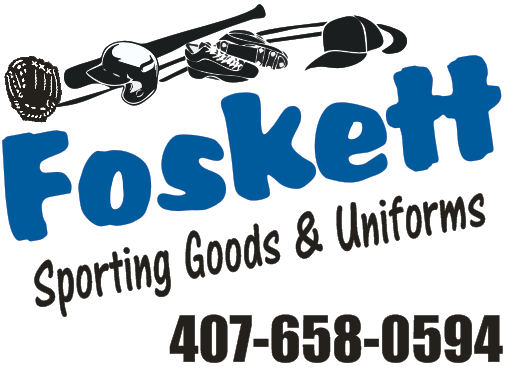 Pricing:Short Sleeve Dri-Fit Polo Shirt (white, black, and gray available in all sizes) - $15.00Long Sleeve Cotton Blend Polo Shirt (white available in youth sizes & white, black, and gray available in adult sizes) - $20.00Short Sleeve T-Shirt (white, black, cardinal red, and gray available in all sizes) - $10.00Long Sleeve T-Shirt (white and black available in youth sizes & white, black, cardinal red, and gray available in adult sizes) - $15.00Sweatshirt (black and cardinal red available in youth sizes & black, gray and cardinal red available in adult sizes) - $20.00Fleece Jacket (black and gray available in all sizes) - $30.00Pullover Hoodie – (black and gray available in all sizes) - $25.00Please be sure to review the 2019-2020 PCCA Schoolwide Dress Code for updates starting August 2019.